Схема Ярус донный (Autoline  longline)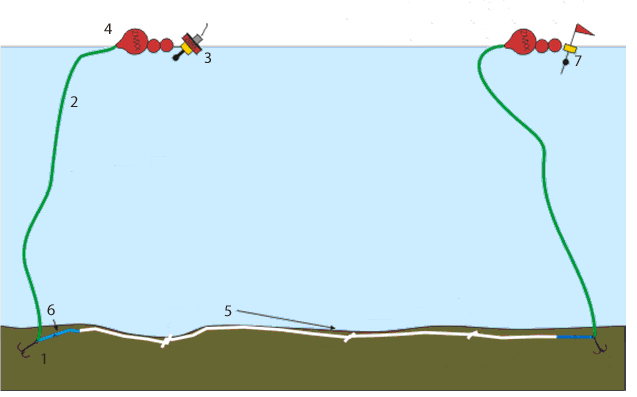 